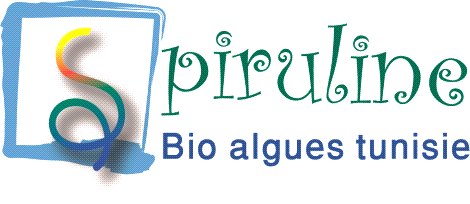 MEGA  TONUSComplément nutritionnel 100% naturel 60 gélules, 60 comprimés Composition : Algues Arthrospira platensis   de culture 100% naturelle sans aucun additif  ni conservateur. Sans colorant et sans parfum.Présentation :Le MEGA  TONUS  est présenté en trois formes différentes:  flacon  contenant 6O gélules dosées à environ 0,5 gr, flacon contenant 60 comprimés dosés à environ 0,5 gr et flacon contenant 120 comprimés dosés à environ 0,5 gr.Caractéristiques et description du MEGA TONUSPar une technique spéciale, maitrisée par les techniciens de BIO ALGUES TUNISIE, le milieu de culture de la spiruline est enrichie en fer chélaté et est soumis à des conditions de croissance optimales pour cette algue. Au bout d'un temps suffisant, le fer du milieu de culture passe dans la spiruline ou il est intégré dans la physiologie cellulaire.Nous obtenons ainsi une spiruline qui contient entre 1,6 et 2mg de fer par gramme de produit sec, soit une moyenne de 1,8mg/gr. Sachant que la spiruline normale contient 0,5 gr de fer par gramme, notre produit s'avère en être presque 4 fois plus riche.Des expériences sur des modèles animaux (réalisées en collaboration avec l'Institut de Biotechnologie de Monastir) ont prouvées la biodisponibilité du fer de la spiruline et ont montré que notre produit pouvait traiter l'anémie ferriprive beaucoup mieux que le FUMAFER, médicament conventionnel le plus utilisé pour le traitement de cette maladie.Divers suivies ont par la suite permis de constater que la prise quotidienne de  MEGA TONUS permet de porter le taux d'hémoglobine de 8 à 11 en seulement 2 mois chez l'adulte, corrige l'anémie chez l'enfant en seulement 1 mois et permet au femmes enceintes de ne pas descendre au dessous de 12 durant toute la grossesse sans prise de médicament.Par ailleurs, le MEGA TONUS est aussi riche en vitamine B12 ce qui en fait un produit qui peut aider en cas d'anémie pernicieuse avec beaucoup d'efficacité.D'autres expériences ont prouvé que la prise de MEGA TONUS a un effet significativement positif sur les capacités de mémorisation et le potentiel cognitif.Effets attendus du MEGA TONUS :Le MEGA TONUS n'est pas un médicament mais un complément alimentaire qui peut être efficacement conseillé dans les cas suivants:      -    amélioration du taux d'hémoglobine dans le sang en cas d'anémie ferriprive ou d'anémie pernicieuse      -    femmes enceintes à partir du troisième mois de grossesse     -     enfants souffrant de manque d'appétit     -     personnes anorexiques     -     étudiants en période d'examen     -     convalescence post opératoire     -     personnes souffrant de perte fréquente de sang (hémorroïdes, ulcère, règles abondantes).Doses conseillées:     -     enfants de moins de 6 ans :  1 comprimé (ou une gélule) par jour en une seule fois après le petit déjeuner     -     Plus de 6 ans et Homme adulte :  2 comprimés (ou deux gélules) par jour en une seule prise après le petit déjeuner     -     Adolescent en croissance : 4 comprimés (ou 4 gélules par jour) : deux après le petit déjeuner et deux après le diner     -     Femme en âge de procréer : 4 comprimés (ou 4 gélules) par jour : deux après le petit déjeuner et deux après le diner    -   Femmes enceintes : 4 comprimés (ou 4 gélules) par jour : deux après le petit déjeuner et deux après le diner. Précautions d’emplois et contre indications :Le MEGA  TONUS est contre indiqué chez les enfants atteints de phénylcétonurie.Par ailleurs, chez les personnes souffrant d’insuffisance rénale, il est nécessaire de prendre la précaution de consulter préalablement le médecin traitant.Fabriquant:Le MEGA TONUS est conçu et fabriqué par BIO ALGUES TUNISIE.Adresse El Alia, Mahdia TUNISIE.  BP 51  Ksour Essaf 5180 TUNISIETel: 216 98 414155  E mail: youssefkrichen@gmail.com Site: www.alguespiruline.net